Sean Zimmermann’s Soccer Coaching Bio:Sean Zimmermann has been coaching youth soccer for over 12 years for several different soccer organizations.  He holds an NSCAA Advanced Regional Coaching Certification and MSYSA E License designations.  He has coached highly successful teams in the top division of the Washington Area Girls Soccer (WAGS) League, AAYSA, BBSL, and CMSSL leagues.  He played soccer for over two decades at some of the highest levels in club and travel soccer.  In addition, he has coached indoor soccer for many years and futsal programs for over 6 years as well.  The teams he has coached have won WAGS Division Titles as well as the WAGS Fall Tournament Championships and participated in the top division of the Girls Jefferson Cup Tournament.  He has also coached teams to CMSSL Division Titles, AAYSA Division 1 Championships, Benfield Sports Center Winter Futsal League Championships, and SoccerDome Winter League Championships.   Soccer teams that he has coached have won many tournaments, including:  SAC Columbus Day Tournament Champions, Arundel Cup Tournament Champions, Gettysburg Soccer Tournament Champions, Linthicum Ferndale Soccer Tournament Champions, and Mountain Road Soccer Tournament Champions.  Furthermore, his futsal teams have won multiple Maryland State Futsal Championships as well as Mid-Atlantic Regional Championships, Atlantic Regional Futsal Championships and the US Futsal Cup Championship.   Coach Zimmermann plans to coach a competitive girl’s travel soccer team (birth year 2005) in the WAGS League in the fall of 2016.  Sean plans to coach the team along with two other licensed coaches in order to provide the girls playing on his team with more individualized attention.  This approach is designed to help our players develop and refine their soccer skills and progress both individually and as a team.  The team dynamic of soccer is critical to all of the players achieving success.  Players that he has coached have gone on to great success in high school soccer as well as the Maryland State Olympic Development Program (ODP).  Players on his team should expect to participate in fall league play as well as several tournaments in the fall.  The team will also participate in winter indoor and/or futsal training and at least one session of winter league play.  In the spring, the team will again participate in league play as well as at least one soccer tournament.  During the fall and spring seasons, the team will practice two times a week.     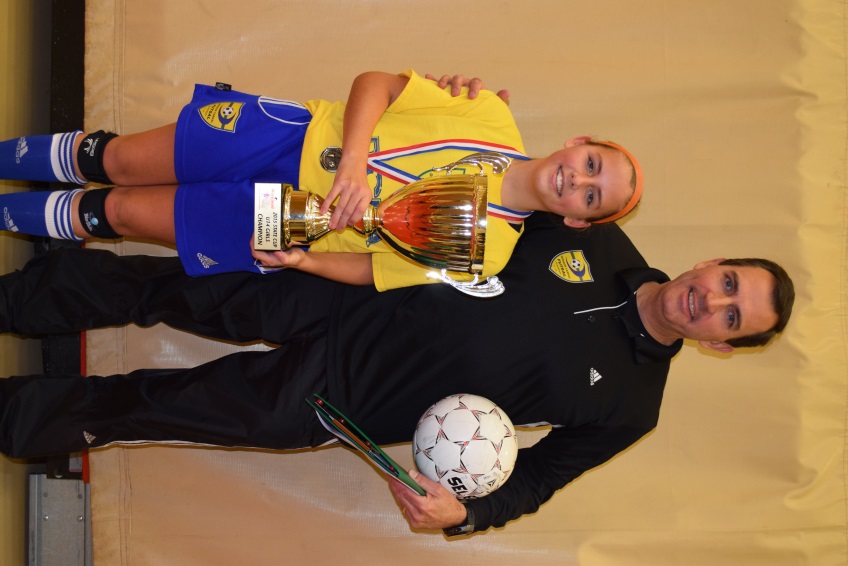 